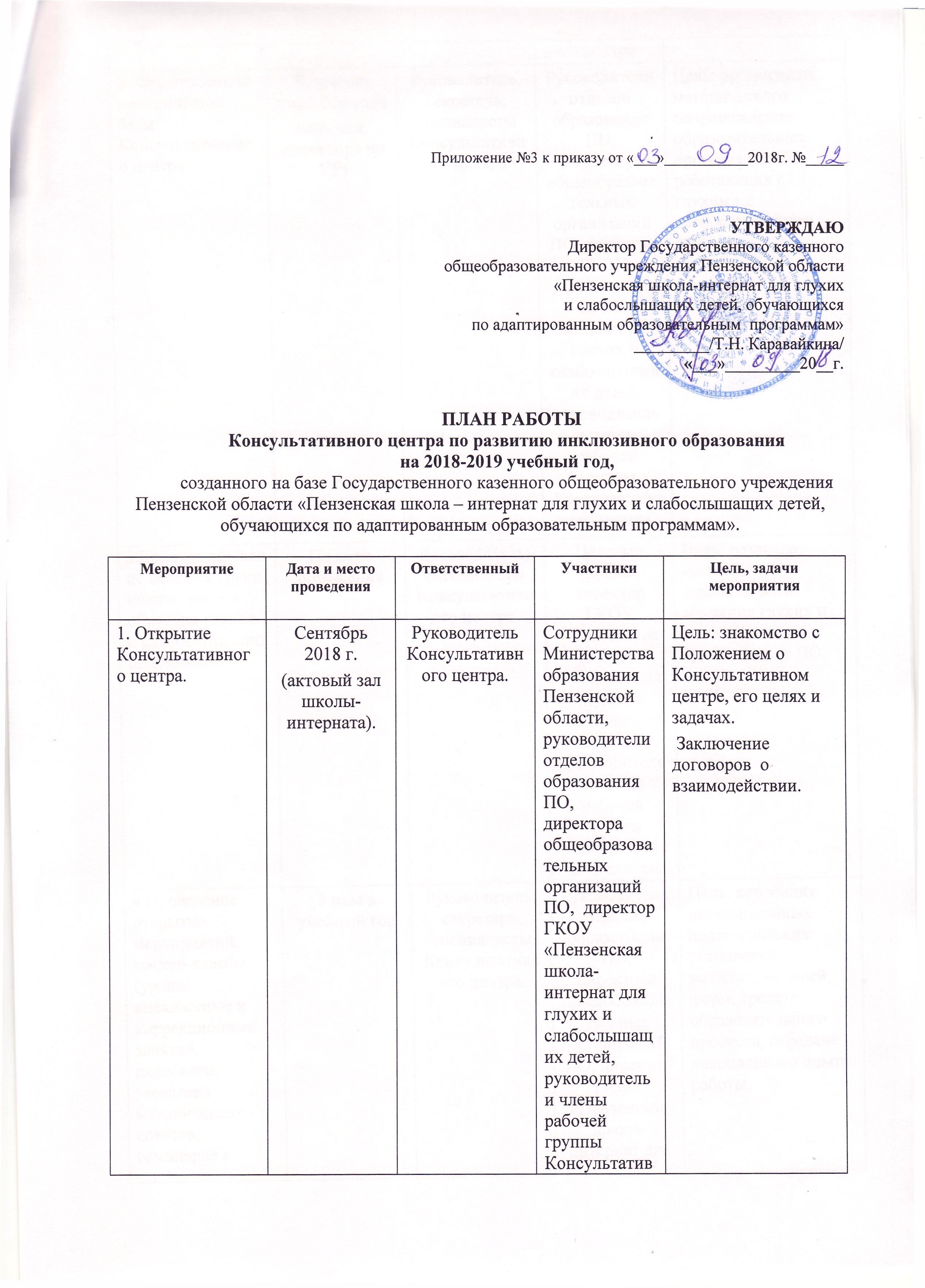 ПЛАН РАБОТЫКонсультативного центра по развитию инклюзивного образования на 2018-2019 учебный год, созданного на базе Государственного казенного общеобразовательного учреждения Пензенской области «Пензенская школа – интернат для глухих и слабослышащих детей, обучающихся по адаптированным образовательным программам».МероприятиеДата и место проведенияОтветственныйУчастникиЦель, задачи мероприятия1. Открытие Консультативного центра.Сентябрь 2018 г. (актовый зал школы-интерната).Руководитель Консультативного центра. Сотрудники Министерства образования Пензенской области, руководители отделов образования ПО, директора общеобразовательных организаций ПО,  директор  ГКОУ «Пензенская школа-интернат для глухих и слабослышащих детей, руководитель и члены рабочей группы Консультативного центра Цель: знакомство с Положением о Консультативном центре, его целях и задачах. Заключение договоров  о взаимодействии.2. Формирование методической базы Консультативного центра. В течение учебного года (каб. зам. директора по УР)Руководитель, секретарь,   специалисты Консультативного центра. Руководители отделов образования ПО, директора общеобразовательных организаций ПО, директор  ГКОУ «Пензенская школа-интернат для глухих и слабослышащих детей, руководитель и члены рабочей группы Консультативного центра. Цель: организация методического сопровождения  образовательных организаций ПО, работающих с глухими и слабослышащими детьми. 3.Консультирование целевых групп инклюзивного обучения глухих и слабослышащих школьников.По мере обращенияРуководитель, специалисты Консультативного центра.Целевые группы, директор  ГКОУ «Пензенская школа-интернат для глухих и слабослышащих детей, руководитель и члены рабочей группы Консультативного центра.Цель: развитие моделей инклюзивного обучения глухих и слабослышащих школьников в ПО.4.Проведение открытых мероприятий, мастер-классы (уроки, внеклассные и коррекционные занятия, педсоветы, заседания методических советов, семинаров и практикумов  и др.).2 раза в учебный годРуководитель, секретарь, специалисты Консультативного центра.Руководители отделов образования ПО, директора общеобразовательных организаций ПО, директор  ГКОУ «Пензенская школа-интернат для глухих и слабослышащих детей, руководитель и члены рабочей группы Консультативного центра.Цель: апробация инновационных педагогических технологий, методик, моделей, форм, средств образовательного процесса, передача накопленного опыта работы.5.Мониторинг и прогнозирование основных видов деятельности Консультативного центра на основе запросов.По итогам учебного года.Руководитель, секретарь,  специалисты Консультативного центра.Руководители отделов образования ПО, директора общеобразовательных организаций ПО, директор и   педагогические кадры ГКОУ «Пензенская школа-интернат для глухих и слабослышащих детей, руководитель, члены рабочей группы Консультативного центра.Цель: подготовка аналитических материалов для планирования работы Консультативного центра на новый учебный год.